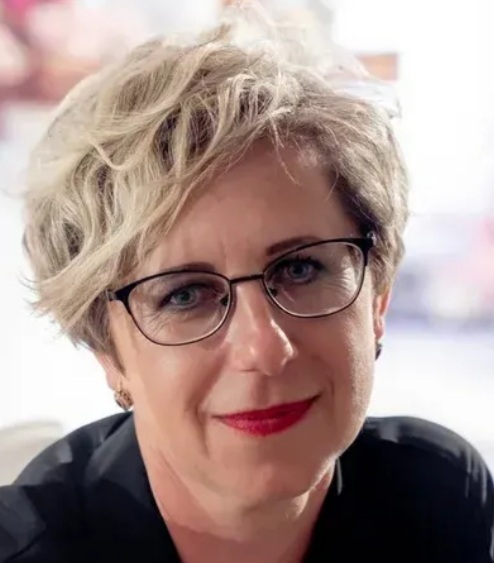 Информационная картапедагога-наставника ФамилияШаповаловаШаповаловаИмяЕленаЕленаОтчествоЕгоровнаЕгоровнаДата рождения (день, месяц, год)29.04.1977.29.04.1977.Место рожденияГород  АзовГород  АзовНазвание образовательного учреждения (по уставу)Муниципальное бюджетное дошкольное образовательное учреждение детский сад № 30 г. АзоваМуниципальное бюджетное дошкольное образовательное учреждение детский сад № 30 г. АзоваДолжность (по штатному расписанию)ВоспитательВоспитательКвалификационная категорияВысшаяВысшаяОбщий трудовой и педагогический стаж (полных лет на момент заполнения анкеты)18 лет (трудовой стаж)10 лет(педагогический стаж)18 лет (трудовой стаж)10 лет(педагогический стаж)Педагогический стаж работы в данном образовательном учреждении (полных лет на момент заполнения анкеты)10 лет10 летПреподавательская деятельность по совместительству  (укажите, где и в каком качестве)--Образование (укажите название и год окончания учебного заведения,  факультет) Азовский областной музыкально-педагогический колледж, 1997 г., преподавание в начальных классах.Отделение дополнительногообразования  ООО «Издательство «Учитель»», 2015 г., «Педагогика и методика дошкольного образования»Азовский областной музыкально-педагогический колледж, 1997 г., преподавание в начальных классах.Отделение дополнительногообразования  ООО «Издательство «Учитель»», 2015 г., «Педагогика и методика дошкольного образования»Наличие ученой степени--Дополнительное образование (указать какое)Российский государственный социальный университет, 2014 г.,специалист по социальной работе.Российский государственный социальный университет, 2014 г.,специалист по социальной работе.Курсы повышения квалификации (за последние 3 года)«Актуальные вопросы реализации программы «От рождения до школы» в дошкольной образовательной организации», 72 часа,  2021 г.«Использование ресурсов сказок для решения комплекса задач: воспитание, образование, развитие личности и коррекция поведения», 20 часов, 2023 г.«Организация инклюзивного взаимодействия в социализации и обучении детей с РАС», 20 часов, 2023 г.«Актуальные вопросы реализации программы «От рождения до школы» в дошкольной образовательной организации», 72 часа,  2021 г.«Использование ресурсов сказок для решения комплекса задач: воспитание, образование, развитие личности и коррекция поведения», 20 часов, 2023 г.«Организация инклюзивного взаимодействия в социализации и обучении детей с РАС», 20 часов, 2023 г.Отраслевые награды (укажите название и год получения награды)--Общественные награды (укажите название и год получения награды)--Звания (укажите название и  год получения награды)--Семейное положение (укажите имя супруга (супруги) и его (ее) профессию) Алексей -  производитель работ.Алексей -  производитель работ.Дети (укажите имя и возраст детей)Олег – 22 года, Захар – 16 лет.Олег – 22 года, Захар – 16 лет.ХоббиПутешествие, сад и огород.Путешествие, сад и огород.Спорт, которым увлекаетесьОбщеукрепляющая зарядка.Общеукрепляющая зарядка.Рабочий адресРабочий адресг. Азов, ул. Московская, 237Домашний адресДомашний адресг. Азов, ул. Матросова, 73Рабочий телефонРабочий телефон8(86342)6-31-95Домашний телефон (если есть)Домашний телефон (если есть)-Мобильный телефонМобильный телефон8-928-772-54-65Личная электронная почта (если есть)Личная электронная почта (если есть)olegok1977@mail.ruАдрес личного сайта в Интернете (если есть)Адрес личного сайта в Интернете (если есть)https://nsportal.ru/shapovalova-elena-egorovnaАдрес Интернет-ресурса, на котором  размещены  учебные, методические и (или) иные авторские разработки, отражающие инновационный опыт работыАдрес Интернет-ресурса, на котором  размещены  учебные, методические и (или) иные авторские разработки, отражающие инновационный опыт работыhttps://nsportal.ru/shapovalova-elena-egorovnaВаше заветное желание?Ваше заветное желание?Желание заключается в здоровье моих детей.Ваши кумиры в профессии?Ваши кумиры в профессии?К. Д. Ушинский – действительно  народный педагог, которыйучил любить свою Родину, ее природу. Педагог-наставник  - это…Педагог-наставник  - это…Это человек, который может поделиться не только своими знаниями и умениями, но еще и жизненным опытом.Какими инновациями можете поделиться с коллегами?Какими инновациями можете поделиться с коллегами?Изготовление разнообразных пособий для познавательной деятельностиВаши пожелания молодым педагогам Ваши пожелания молодым педагогам Творческих успехов в их новых начинаниях.